Start SymmetricDS Service : MasterStart SymmetricDS Service : SlaveServer nameorasetpoya01DB Version12.2.0.1Tibero 6 / FS07ORACLE_SIDora12ctb6Schemasymm (corp-000.properties : 8080)symm (store-001.properties : 9090)SchemaHR (corp-000.properties : 8081)HR (store-001.properties : 9091)Server nameorasettbtest01Oracle Port15311531IP Address192.168.56.151192.168.56.141Java Version1.8.0_2421.8.0_242SymmetricDS3.12.33.12.3Engine File / Master : Portcorp-000.properties : 8080Engine File/ Master : Portcorp-001.properties  : 8081Engine File / Slave : Portstore-001.properties : 9090Engine File / Slave : Portstore-002.properties : 9091OS VersionCentOS 7.xCentOS 7.xNo.Start SymmetricDS Service : Port 8080Start SymmetricDS Service : Port 808101./bin/sym --engine corp-000 --port 8080./bin/sym --engine corp-001 --port 8081No.Start SymmetricDS Service : Port 9090Start SymmetricDS Service : Port 909101./bin/sym --engine store-001 --port 9090./bin/sym --engine store-001 --port 9091This engine service seem normal2020-09-13 13:43:57,498 ERROR [store-002] [HeartbeatJob] [store-002-job-9] Exception while executing job 'Heartbeat' StackTraceKey.init [SqlException:1594886331] org.jumpmind.db.sql.SqlException: JDBC-11048:"HR"."SYM_DATA"."SOURCE_NODE_ID" The value is too large for the column. (Actual value: 157, Maximum value: 50)TBR-15163: Unhandled exception at HR.SYM_ON_U_FOR_SYM_ND_HST_STR,  line 32.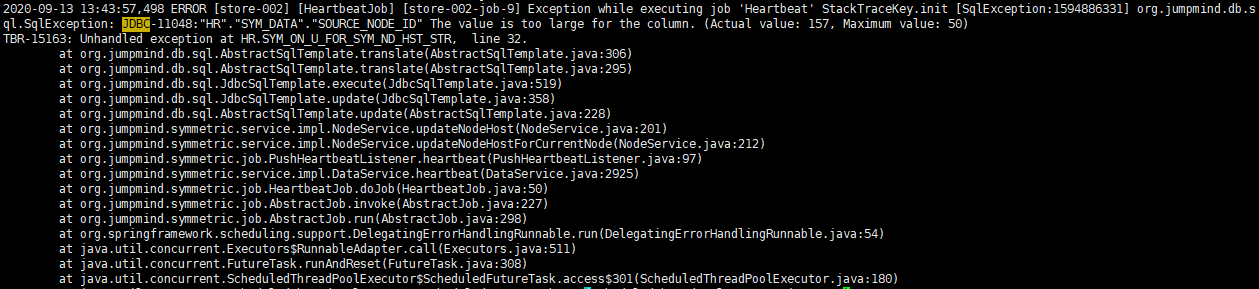 